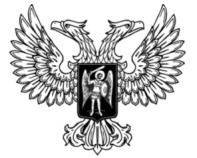 ДонецкАЯ НароднАЯ РеспубликАЗАКОНО ВНЕСЕНИИ ИЗМЕНЕНИЙ В ЗАКОН ДОНЕЦКОЙ НАРОДНОЙ РЕСПУБЛИКИ «О НАЛОГОВОЙ СИСТЕМЕ»Принят Постановлением Народного Совета 24 сентября 2020 годаСтатья 1Внести в Закон Донецкой Народной Республики от 25 декабря 2015 года № 99-IHC «О налоговой системе» (опубликован на официальном сайте Народного Совета Донецкой Народной Республики 19 января 2016 года) следующие изменения:1) в статье 8:а) в наименовании слова «Закон о налоговой системе Донецкой Народной Республики» заменить словами «настоящий Закон»;б) в пункте 8.1 слова «действующий Закон о налоговой системе Донецкой Народной Республики» заменить словами «настоящий Закон»;2) в пункте 9.1 статьи 9:а) в подпункте «а» подпункта 11 слова «, другим гражданско-правовым договорам» заменить словами «и другим договорам»;б) в подпункте 74 слова «хозяйственным, гражданско-правовым» исключить;в) в абзаце первом подпункта 75 слова «гражданско-правовым» исключить;г) в абзаце втором подпункта 75 слова «, других гражданско-правовых договоров» заменить словами «и других договоров»;3) в абзаце первом подпункта «б» подпункта 72.2.11 пункта 72.2 статьи 72 слова «подпункте а) пункта 72.2.12. настоящей статьи» заменить словами «подпункте «а» настоящего подпункта»;4) в абзаце первом подпункта 79.1.1 пункта 79.1 статьи 79 слова «, других гражданско-правовых договоров» заменить словами «и других договоров»;5) в абзаце четвертом подпункта 146.5.2 пункта 146.5 статьи 146 слова «украинской гривне,» исключить;6) в статье 251:а) в абзаце первом слова «сборов и других обязательных платежей,» исключить;б) в пункте 251.3 слова «и сборы» исключить.Глава Донецкой Народной Республики					   Д.В. Пушилинг. Донецк1 октября 2020 года№ 196-IIНС